04.05. контрольная по алгебре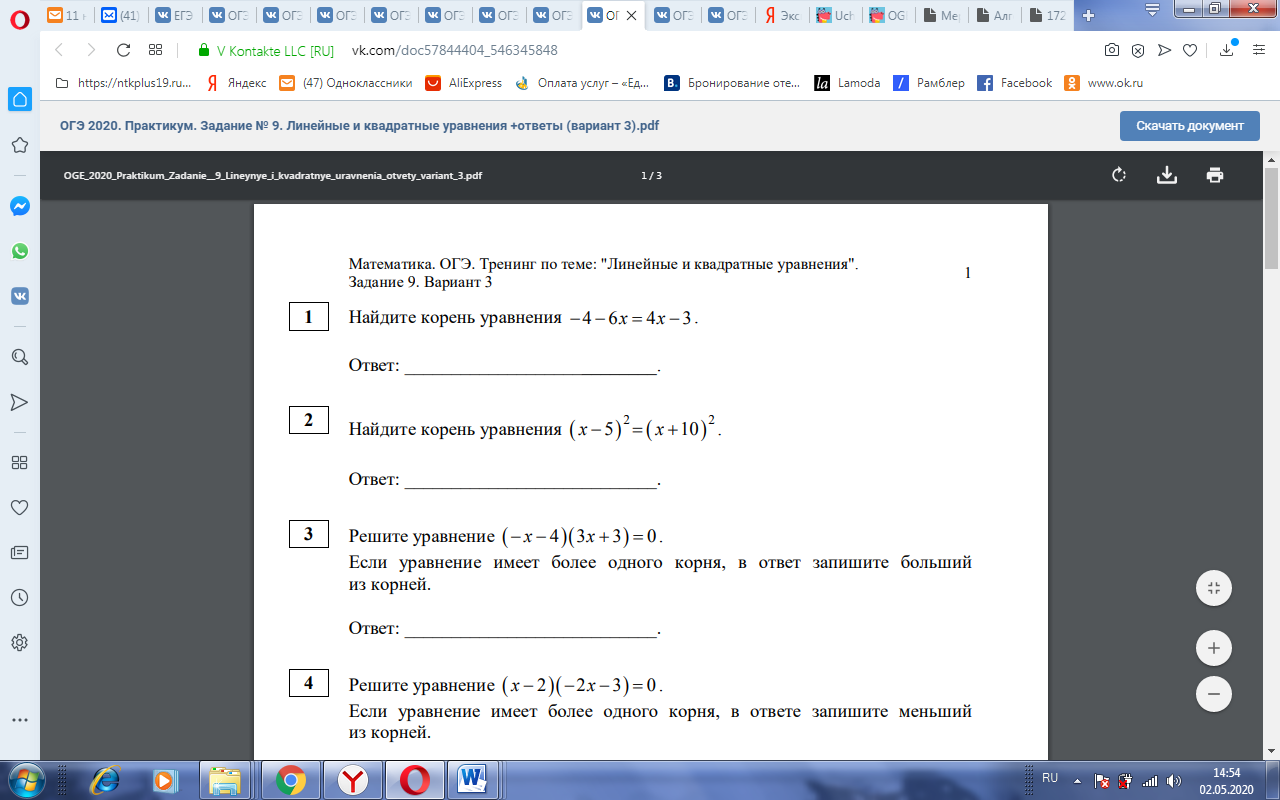 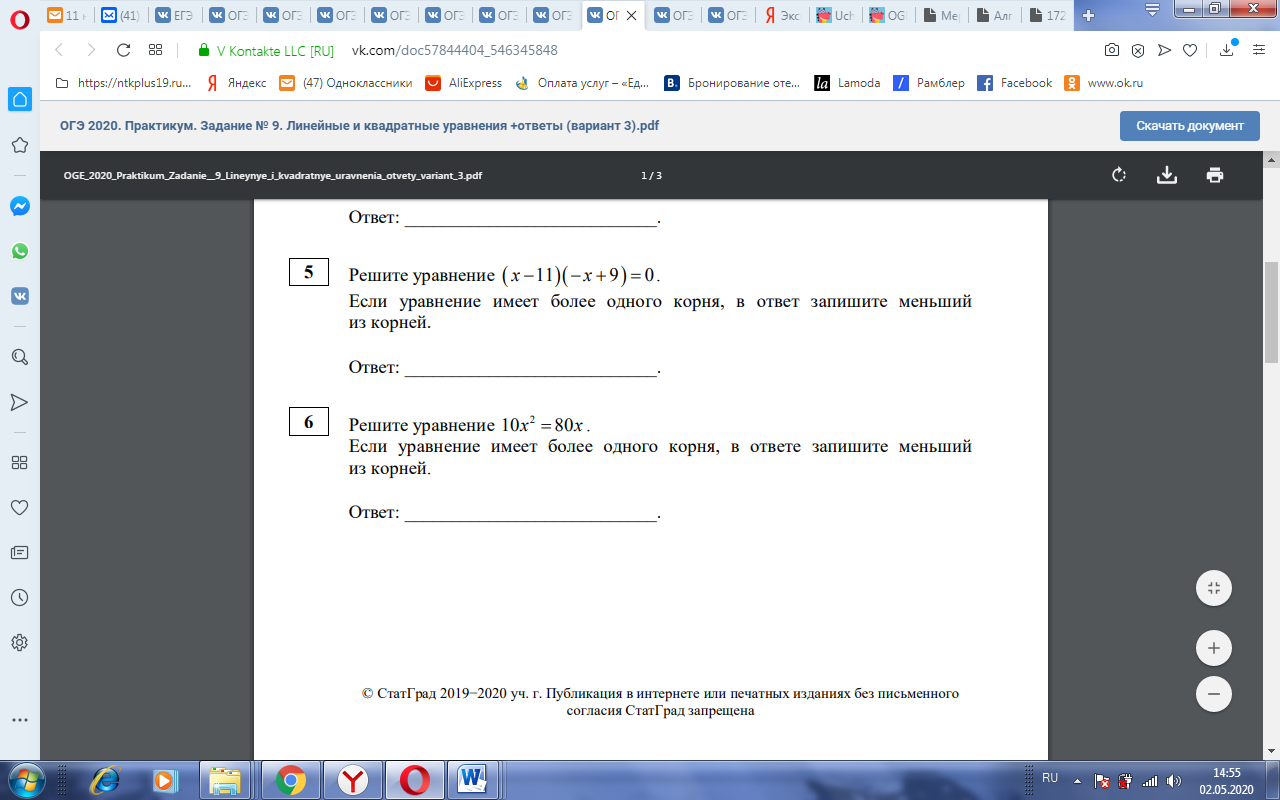 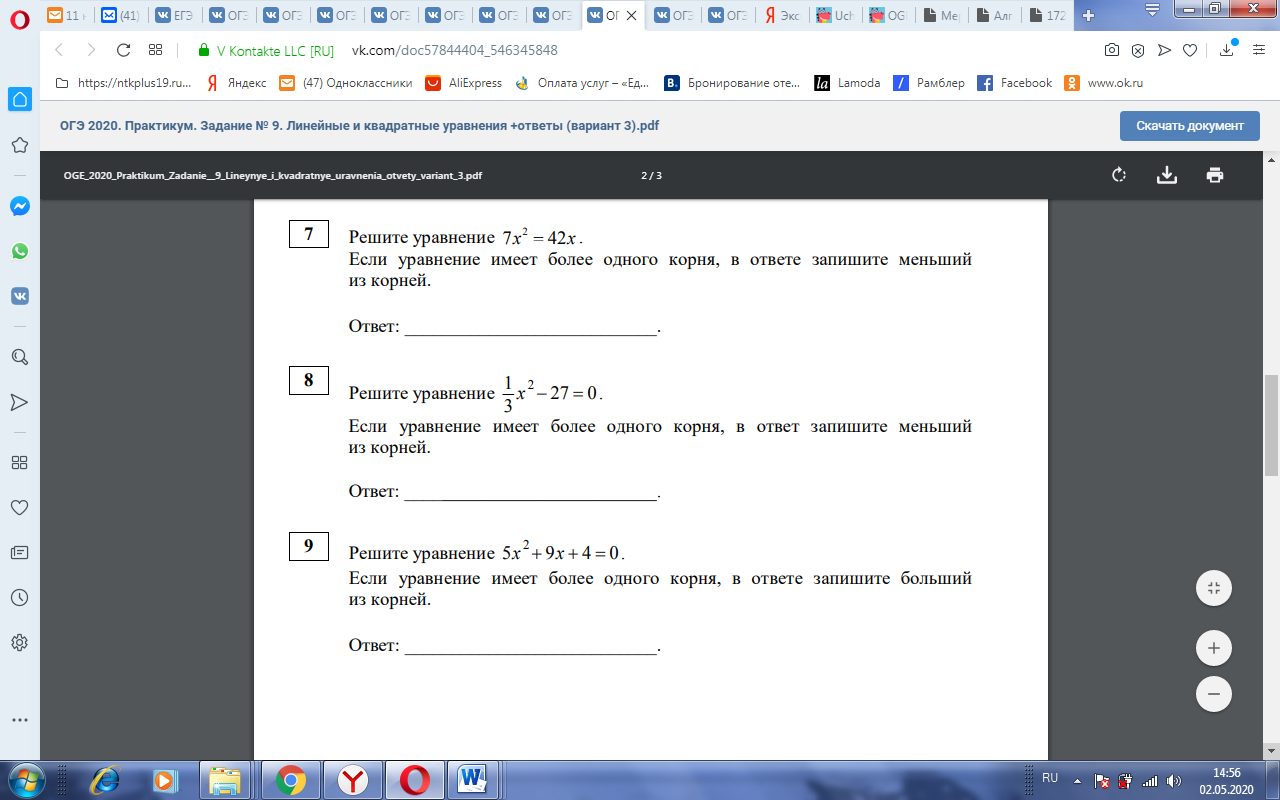 06.05 (урок) вариант 11.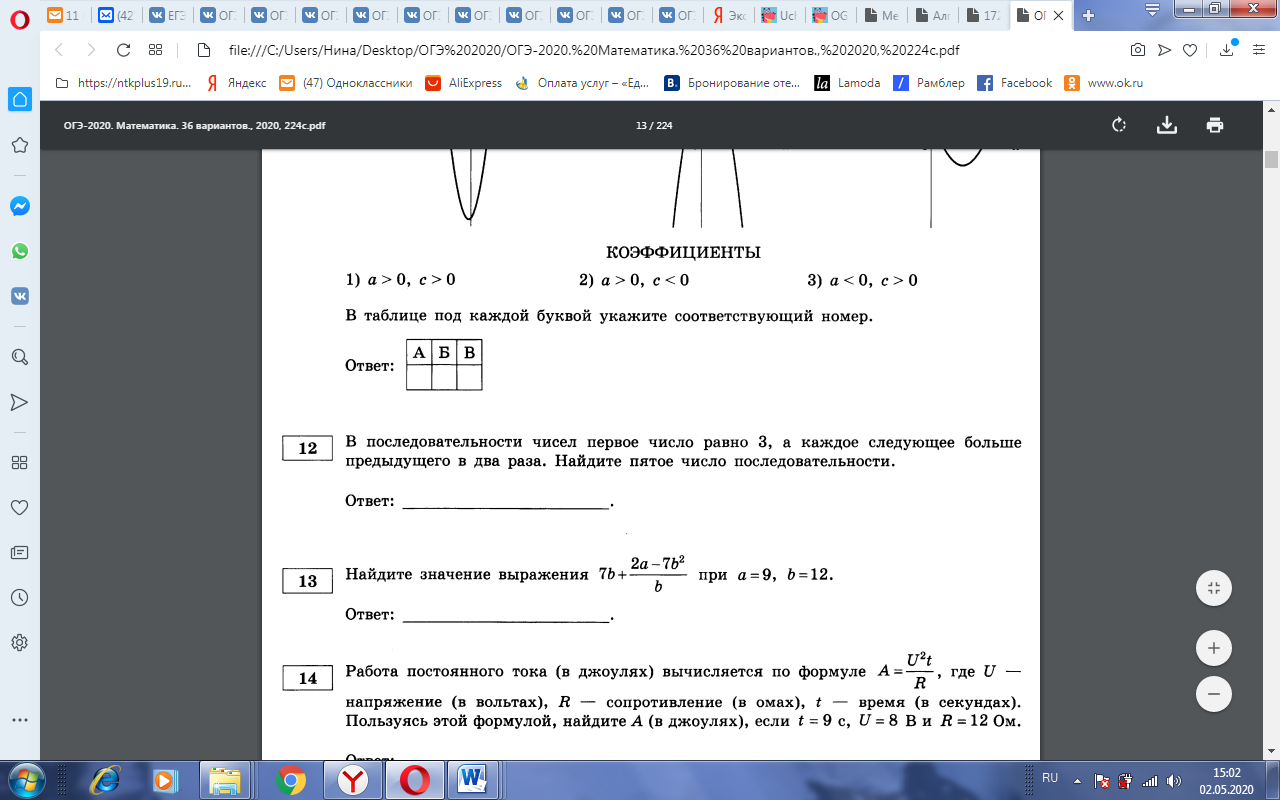 2.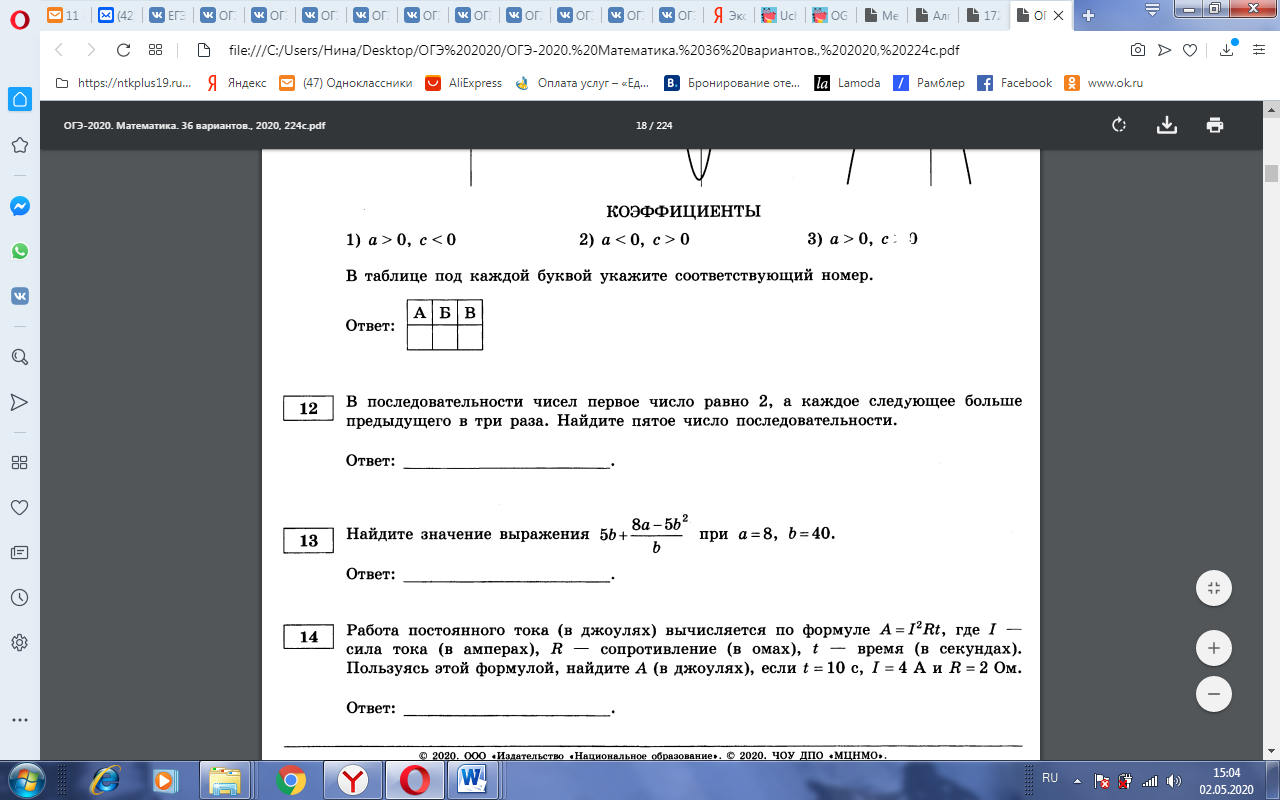 3.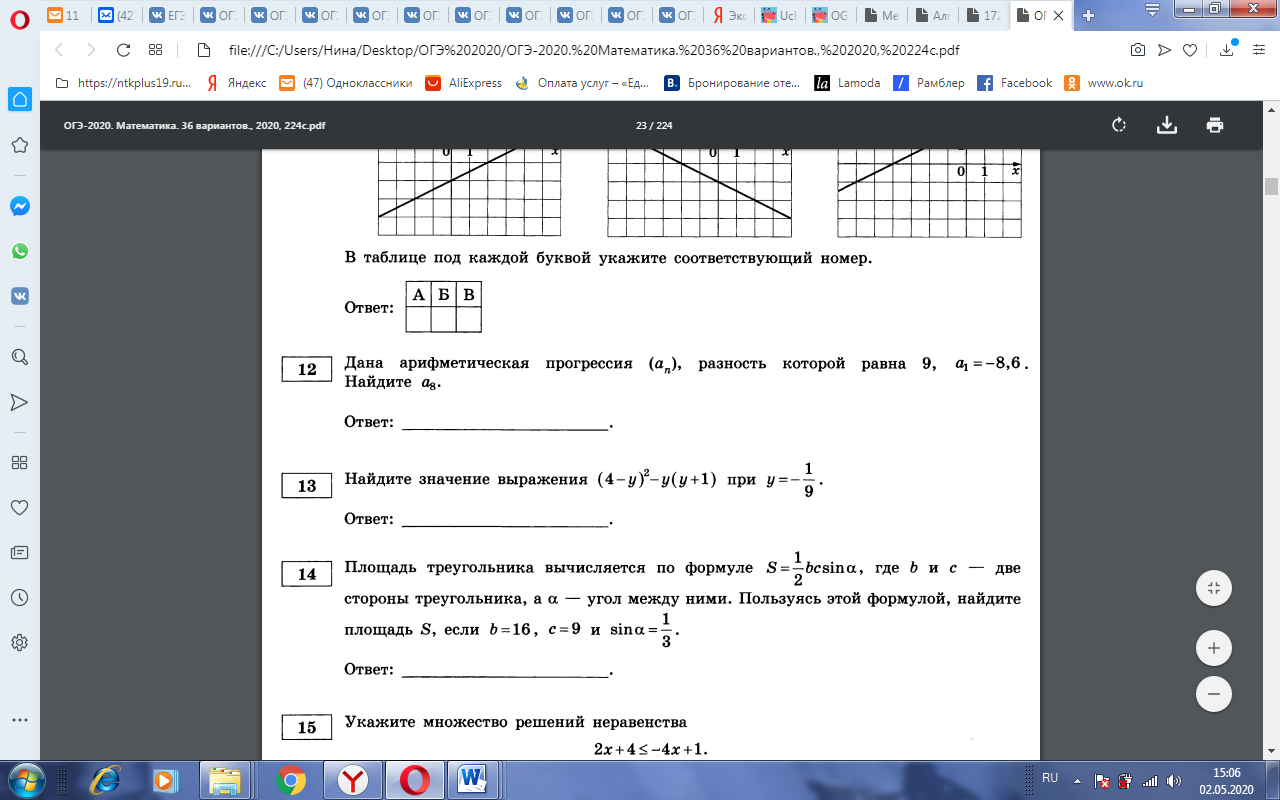 4.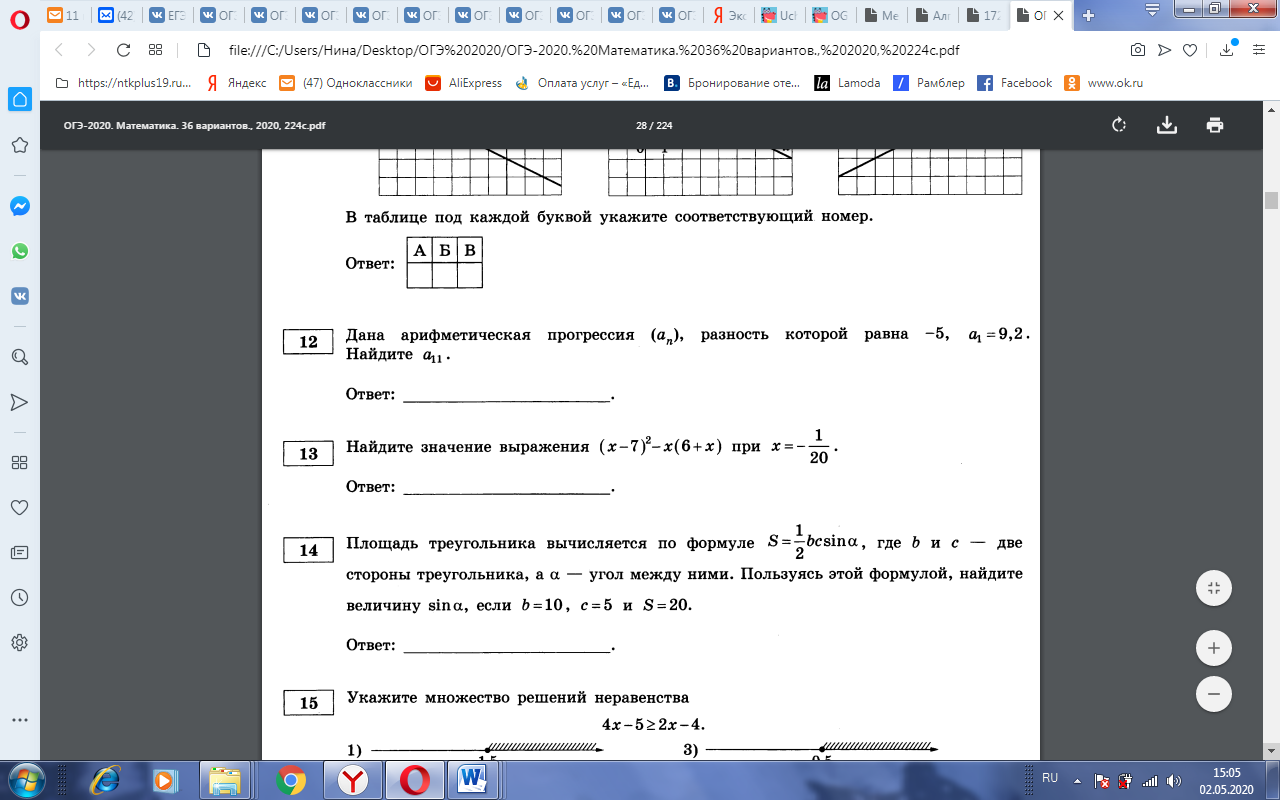 5. 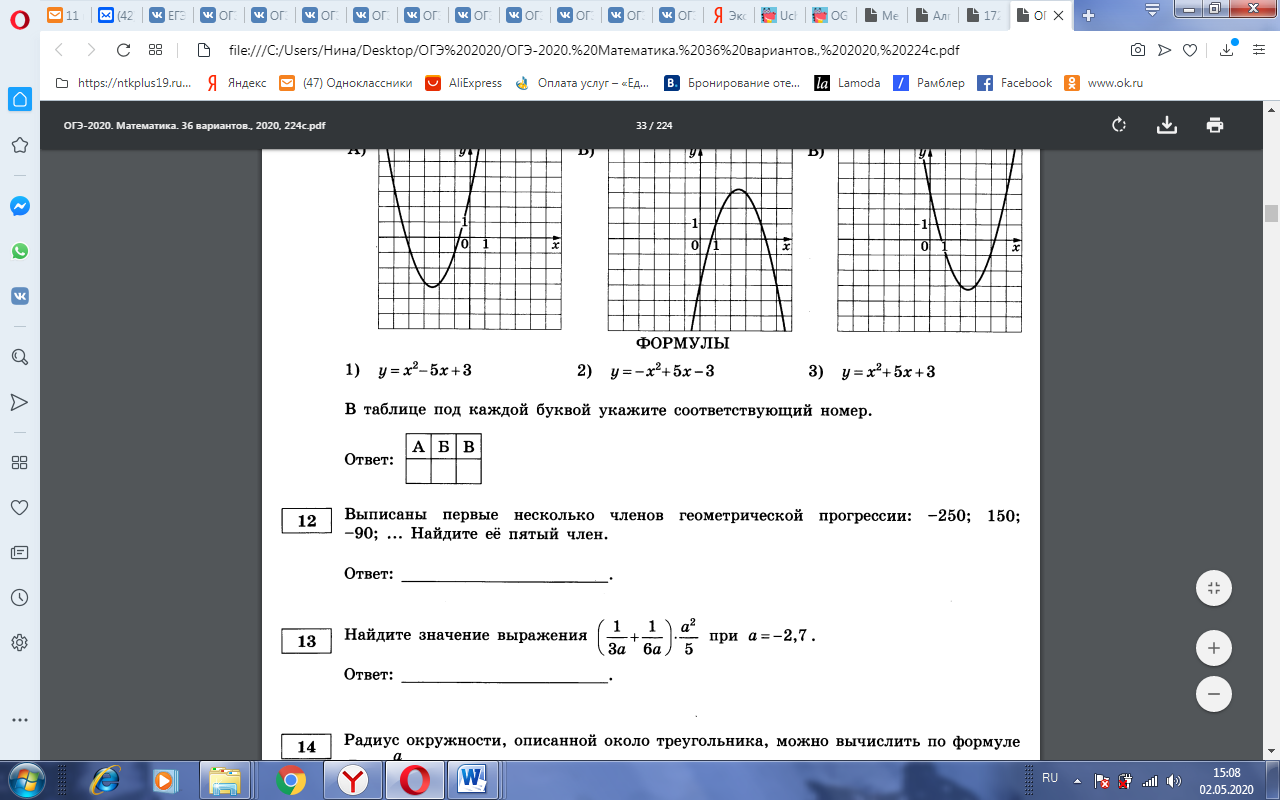 07.05 алгебра  вариант 21.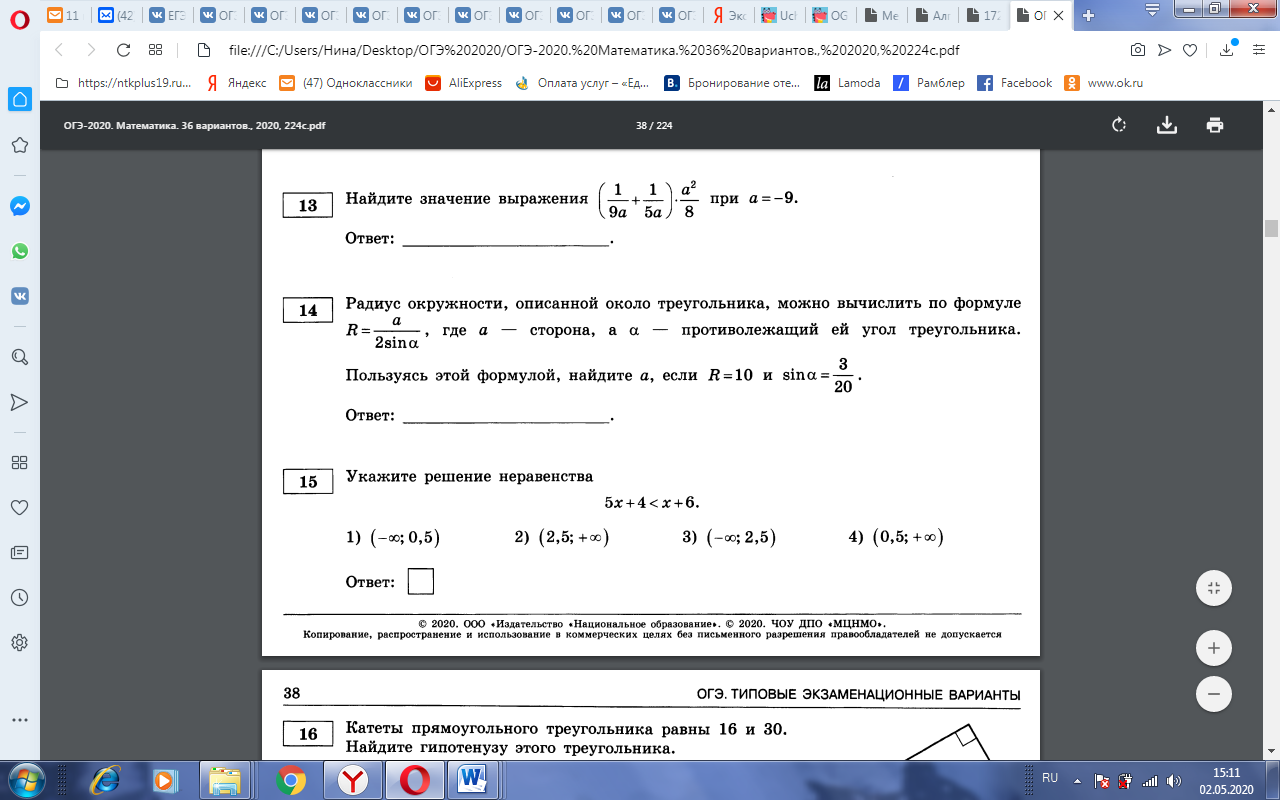 2. 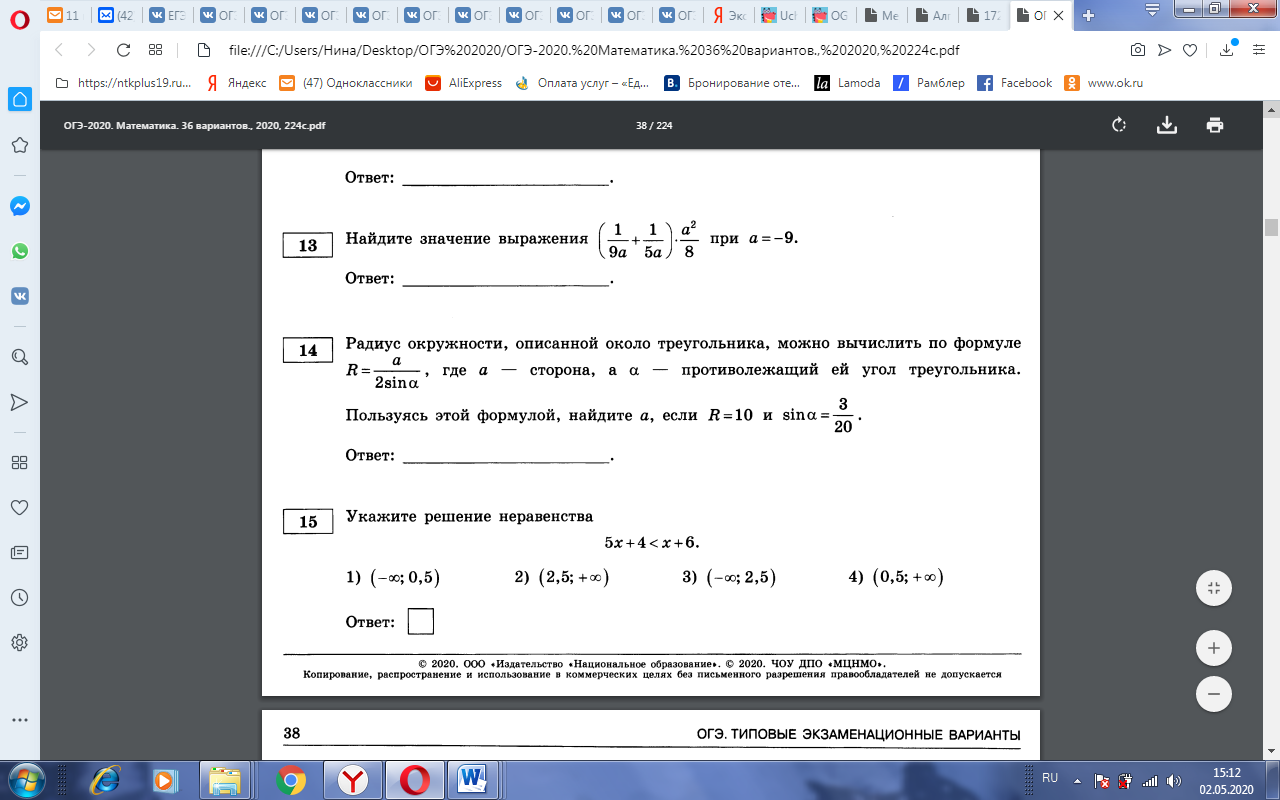 3.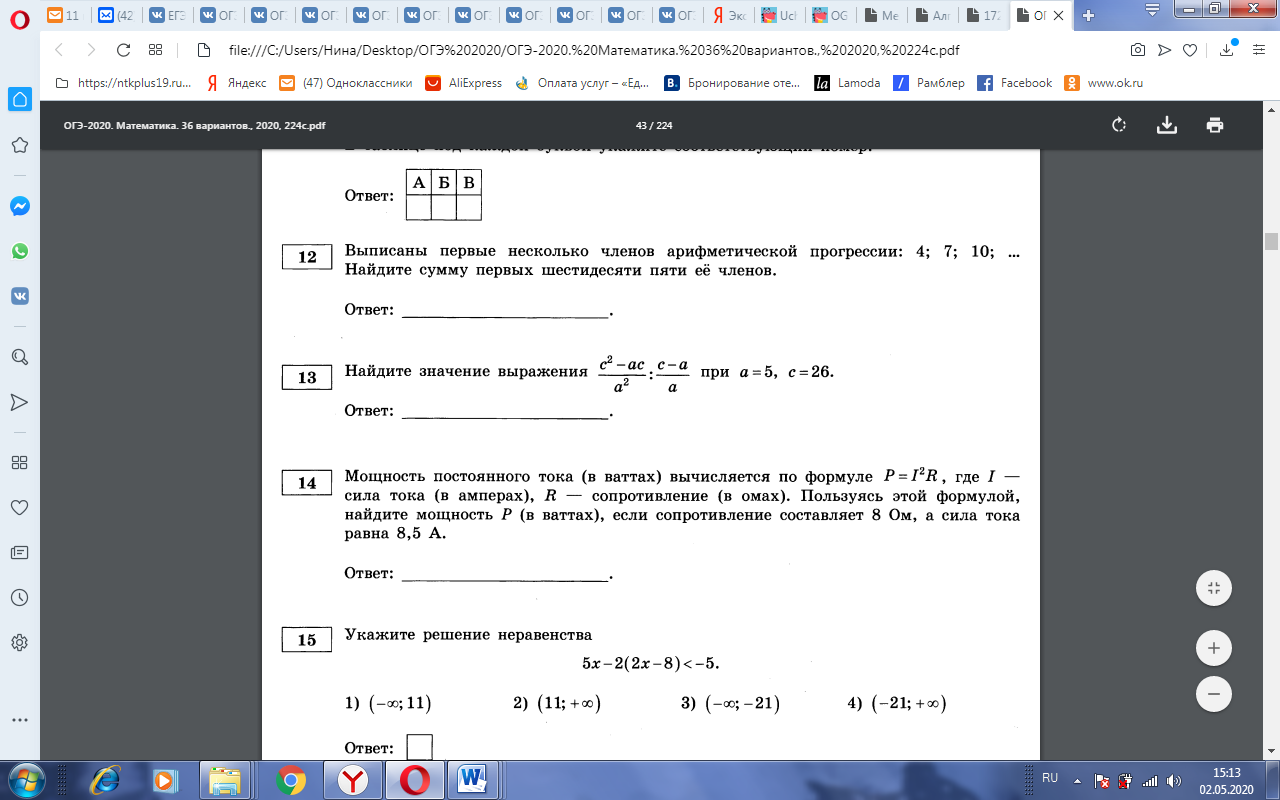 06.05 (факультатив)Вариант 1тренинг по заданиям с 1-5 (2)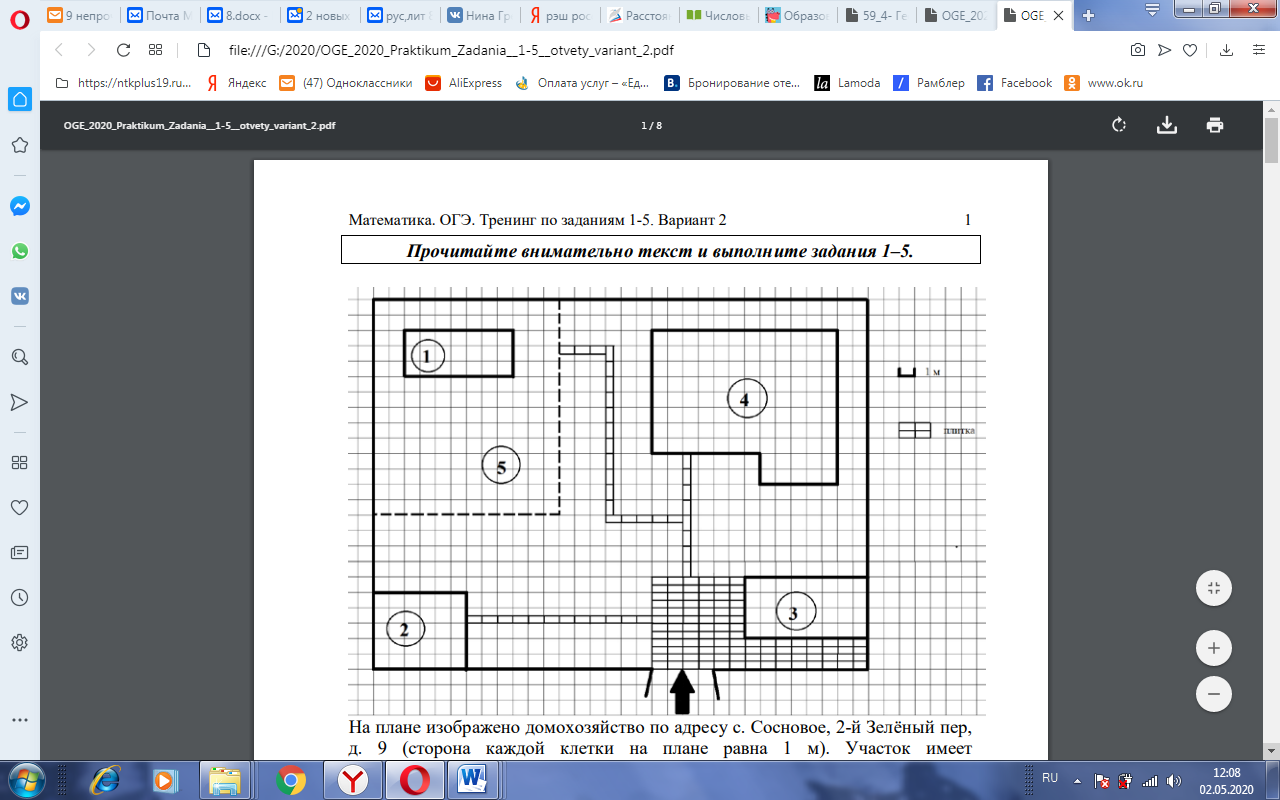 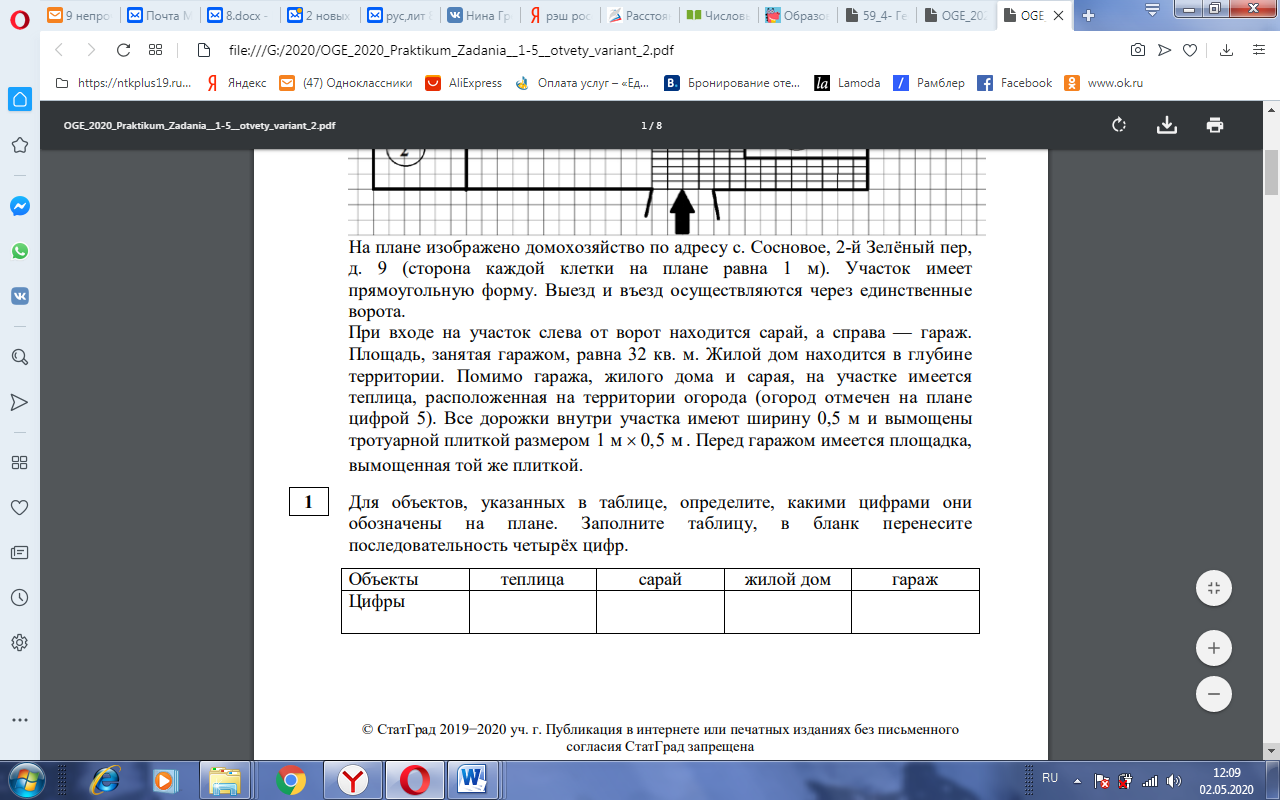 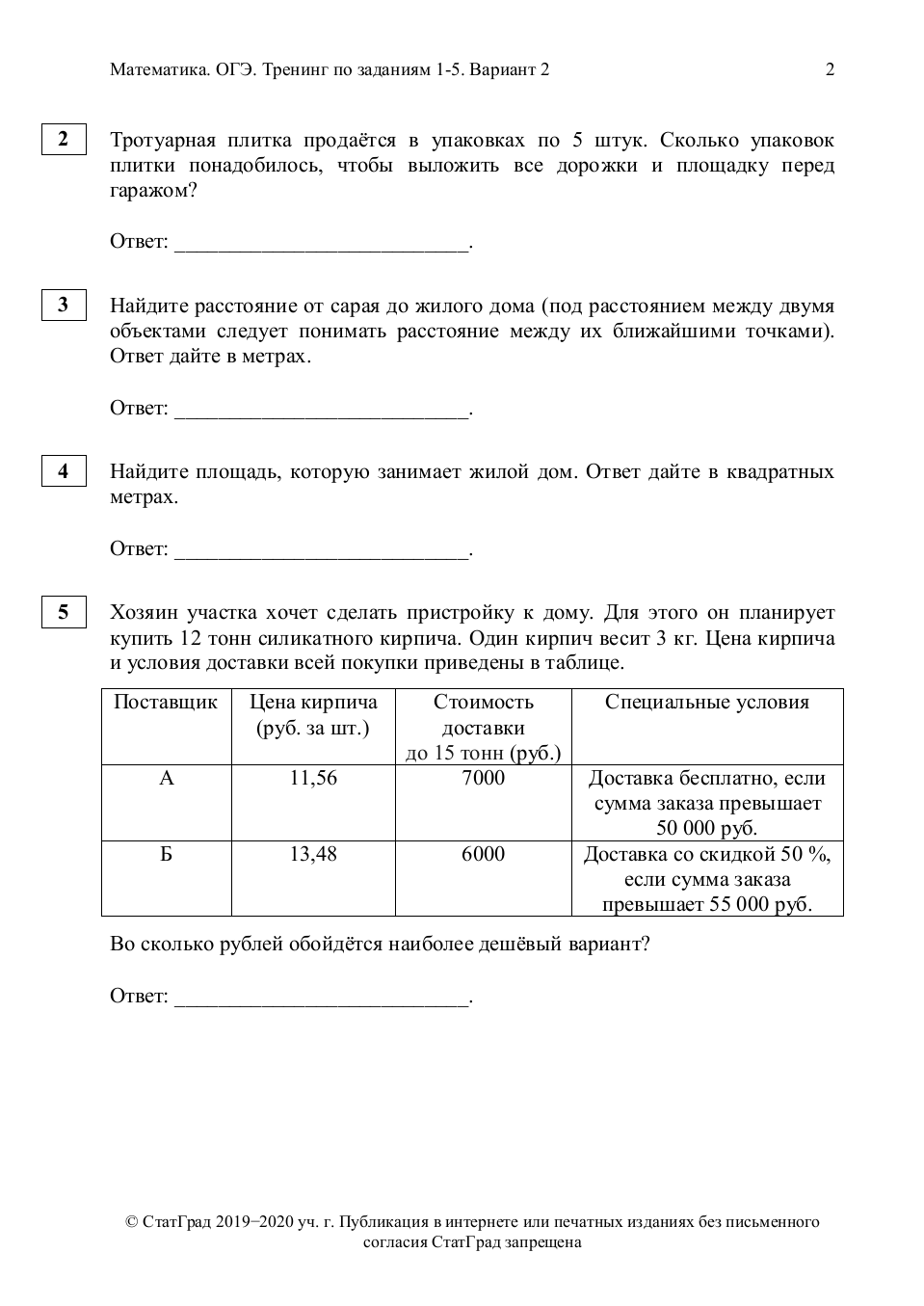 07.05.Геометрия Контрольная работа 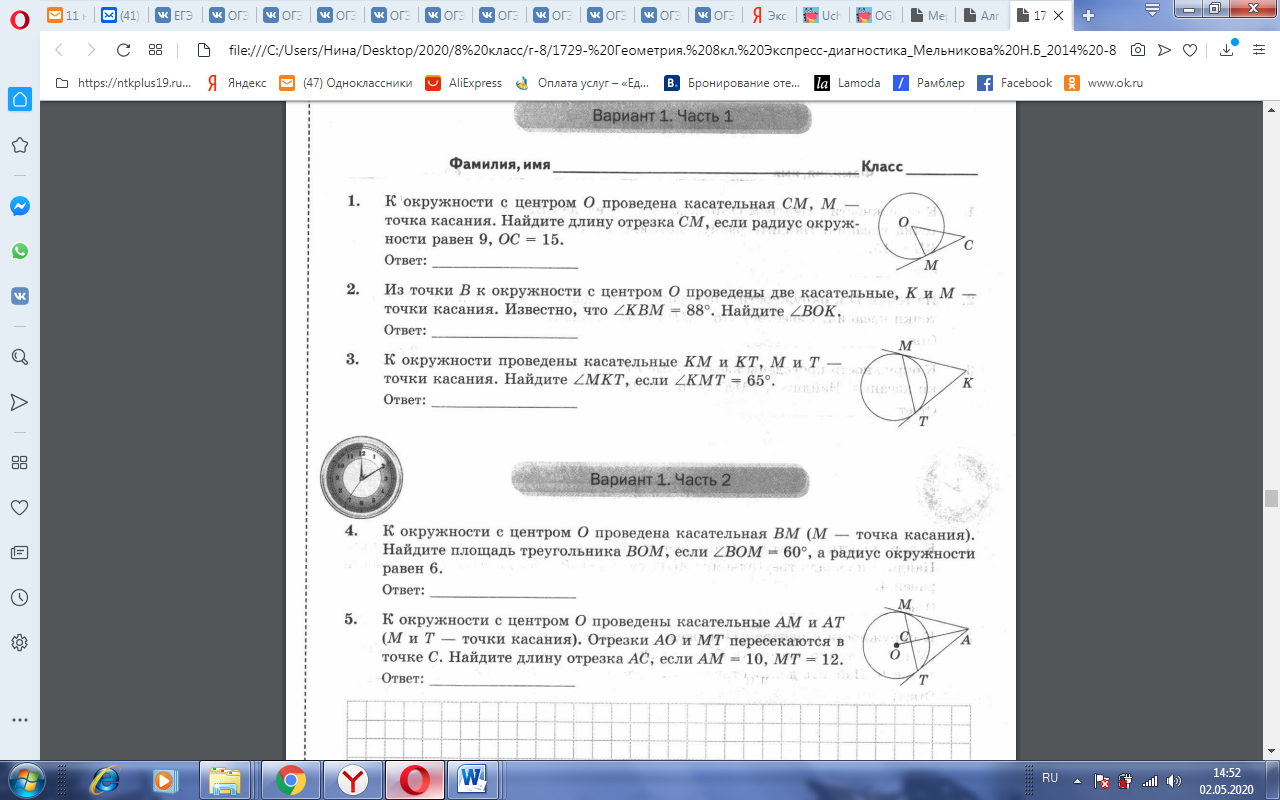 08.05 алгебра вариант 31.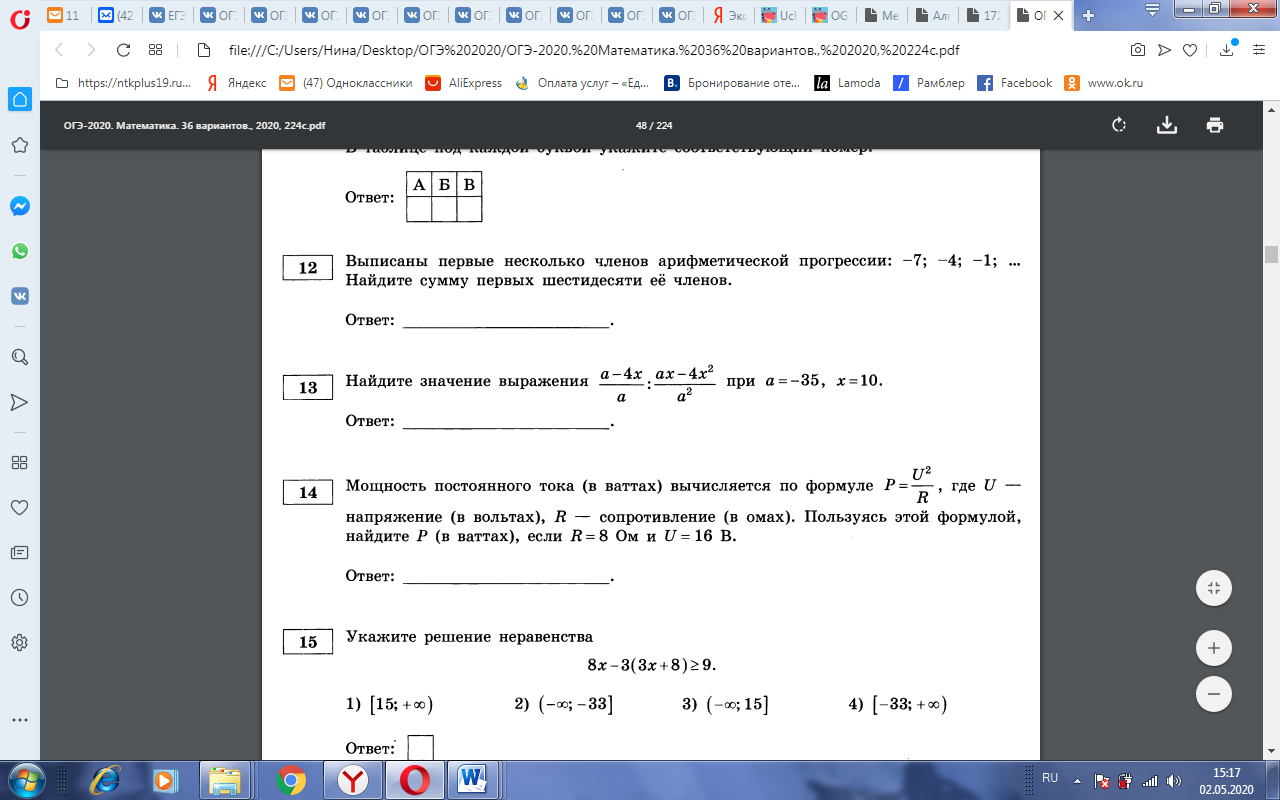 2.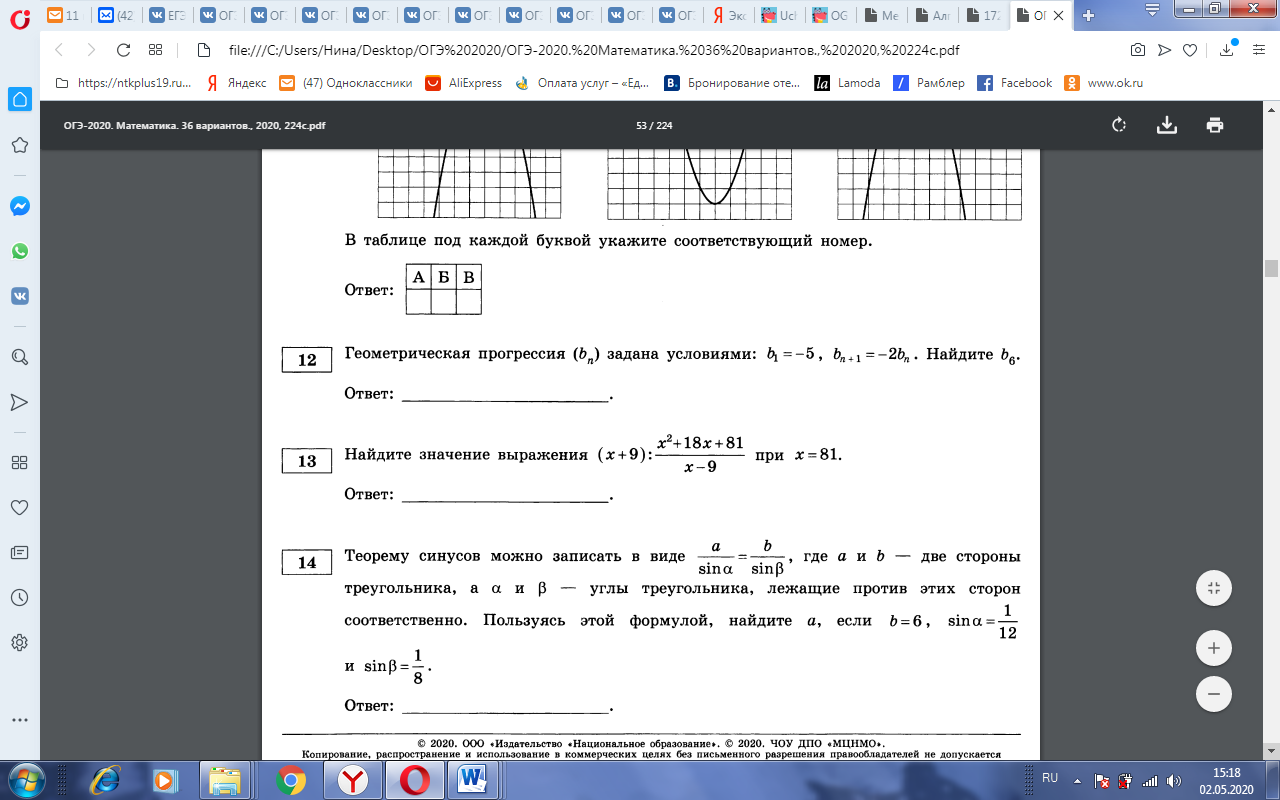 3.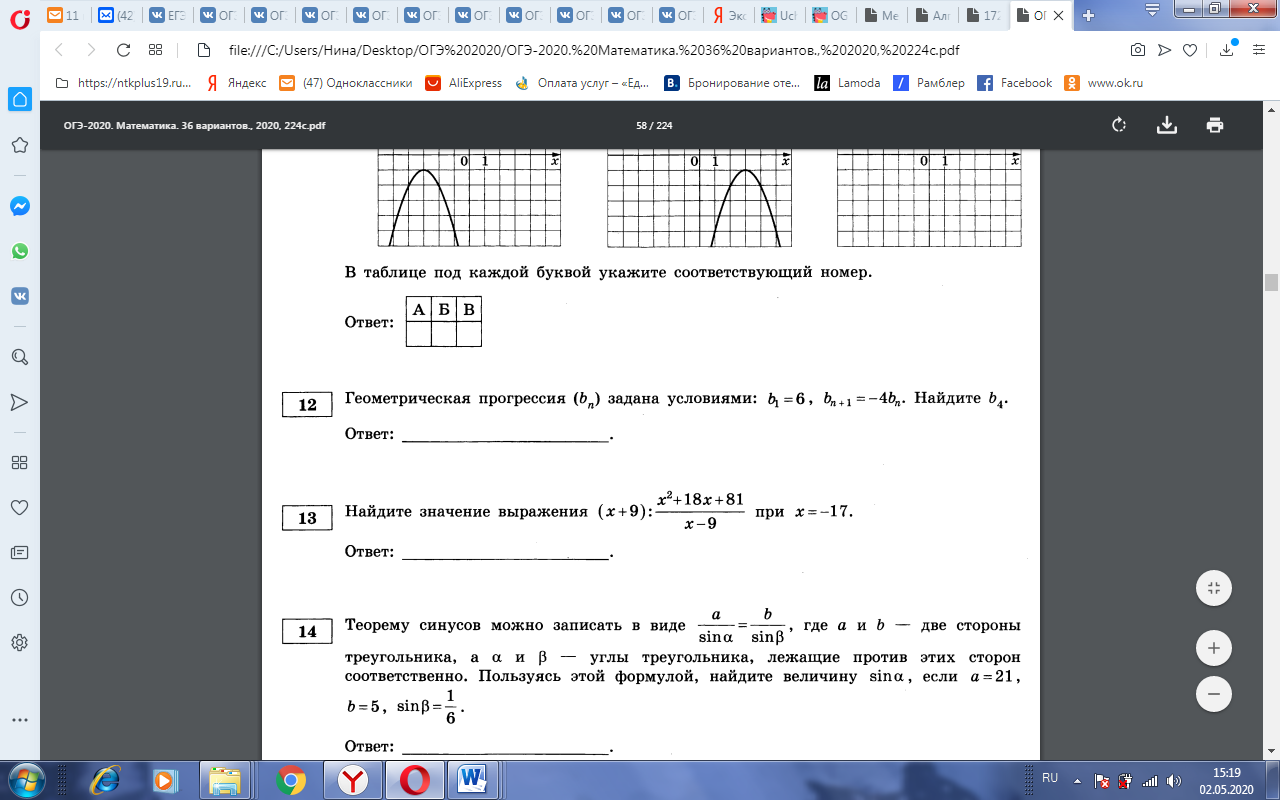 ДатаПредметТемаМатериалы(ссылка на интернет ресурс, презентация,   (параграф, стр., упр., номер)Домашнее задание04.05географияРазмещение населения России.Практическая работа № 32Определить главные зоны расселения.Прочитать параграф 50, записать втетрадь письменно рисунок 229, стр.260.Выписать  выделенные синим цветом определения, и выучить их.Выписать в тетрадь и выучить «Подведём итоги» стр. 263.Прочитать параграф 50, выполнить практическую работу:  Определить главные зоны расселения.Стр. учебника 262- 163.Сделать вывод:04.05Русский языкКонтрольная работа по теме: «Осложненное предложение»1.Списать текст, вставить пропущенные буквы и расставить знаки препинания.1) Веди(же) счастливая юность моя в заветные дали родные.2) Со…нце еще (не) вошедшее в силу греет бережно и ласково. 3) Н...чная тишина прерываемая каким(то) ре...ким птич...им криком влажный пронизывающий воздух всё это  в…здействовало на нас. 4) В лесу то и дело попадают…ся болотца черные и глянцевые. 5) К счастью Юру уже уехавшего на вокзал мне удалось догнать на платформе и поговорить с ним (н..)чего (не)скрывая.6) Вот из(за) туч... пок...залась луна оз(о,а)рившая своим загадочным блеском все окрес...ности. 7) На л…сной дороге ра(з,с)ходясь веером л…жали тени от сосен. 8) Пароход отойдет наверное не раньше ра(с,сс)вета.2. Найдите предложения, в которых согласованное распространённое определение выражено причастным оборотом, укажите их номера.3.Найдите предложение с нераспространенными обособленными определениями, укажите его номер.4. Найдите предложения, в которых распространённое обстоятельство выражено деепричастным оборотом, укажите их номера.5. Найдите предложения с однородными членами, укажите их номера.6. Найдите предложения с обобщающим словом при однородных членах, укажите его номер.7. Найдите предложения с вводными словами, укажите их номера
8. Найдите предложение с обращением, укажите его номер04.05история ЛатинскаяАмерика в 19 веке1) параграф 26 2) ссылкаhttps://resh.edu.ru/subject/lesson/2933/start/Внимательно прочитать параграф 26Страница 239 написать сообщение «Особенности верованийу католиков» 10 предложений.04.05литератураРусские поэты о Родине, родной природе и о себе. Поэты русского зарубежья об оставленной Родине.Урок 29(основная часть) на сайте «Российская электронная школа» обязателен к просмотру https://resh.edu.ru/subject/lesson/2142/main/Урок 30 (основная часть) на сайте «Российская электронная школа» обязателен к просмотру https://resh.edu.ru/subject/lesson/2143/main/1)с.207-220, прочитать 2)с.217, подготовить выразительное чтение04.05биологияЖизненные циклы. Размножение. Половая система.Прочитать параграф 60, ответить на вопросы перед параграфом письменно в тетрадях.Прочитать параграф 60, дать определения и записать письменно в тетрадь, выделенные синим цветом,  на стр. 387.04.05алгебраКонтрольная работа № 6по теме:   «Рациональные уравнения».Учебник стр. 195-196РЭШhttps://resh.edu.ru/subject/lesson/1979/main/Повторить. Учебник стр. 195-196РЭШhttps://resh.edu.ru/subject/lesson/1979/main/решить контрольную работу04.0506.05алгебраСложение и вычитание рациональных дробей с одинаковыми знаменателямиУчебник стр. 195-196РЭШhttps://www.youtube.com/watch?v=aowJVezsCyg&feature=youtu.beучи ру1.Посмотреть видео урок  https://www.youtube.com/watch?v=aowJVezsCyg&feature=youtu.beучи руучебник стр. 19-24  вариант 1 (14)06.05Русский языкПортретный очерк. 1.Просмотреть видеоурок:https://www.youtube.com/watch?v=RmcAYFE--qc2. Выписать понятия: ПОРТРЕТНЫЙ ОЧЕРК, ГЕРОЙ ПОРТРЕТНОГО ОЧЕРКА п.42,теория в рамках с 209-212.упр.370 зд.2 (описание внешности в тетрадь!)06.05Родная русская литератураЮ. Кузнецова. «Помощница ангела». Взаимопонимание детей и родителей.Прочитать произведениеhttps://royallib.com/read/kuznetsova_yuliya/pomoshchnitsa_angela.html#0Составить план произведения по главам.06.05химияСоли: классификация и свойства солей в свете ТЭД.Прочитать параграф 42, выписать письменно в тетрадь: Типичные реакции солей, привести по три примера каждой и записать химические формулы в тетрадь;Определения, выделенные жёлтым цветом параграфа 42.Выучит все формулы солей.06.05математика (факул.)Решение заданий из ОГЭhttps://www.youtube.com/watch?v=mw5FIUNM-fc&feature=youtu.beучи.руРешить  вариант 1Смотри задание в конце06.05Физическая культураНизкий старт 30 – 40 метров. Финиширование.Видео https://resh.edu.ru/subject/lesson/3212/main/07.05Физика Изображения, даваемые линзойс.209 §68. Прочитать. Российская электронная школа (РЭШ) https://resh.edu.ru/subject/lesson/3004/main/с.209 §68. изучить рис.158-161. Упр 49 (п)07.05Русский языкПортретный очерк. Создание текстаПросмотреть презентацию  https://infourok.ru/prezentaciya_k_uroku_razvitiya_rechi_po_teme_portretnyy_ocherk_8_klass-502041.htmп.42, упр.373+ используйте все составные части портретного очерка (информация в рамке с.210)07.05историяЯпония на пути модернизации: восточная мораль – западная техника) параграф 272) ссылкаhttps://resh.edu.ru/subject/lesson/2933/start/Внимательно прочитать параграф 27Прослушать видео урок  ( с yandex)Страница 250 – 251 написать сообщение «Модернизация страны и школа». До 7 предложений07.0507.05геометрияКонтрольная работа№5 по теме: «Окружность».Учебник стр. 178-181 https://resh.edu.ru/subject/lesson/1417/РЭШУчебник стр. 173-174Прочитать стр. 173-174 посмотреть урок https://resh.edu.ru/subject/lesson/1417/Решить контрольную работу07.05алгебраУмножение и деление рациональных дробей. Возведение рациональной дроби в степеньУчебник стр. 195-196РЭШhttps://www.youtube.com/watch?v=aowJVezsCyg&feature=youtu.beучи ру1.Посмотреть видео урок  https://www.youtube.com/watch?v=aowJVezsCyg&feature=youtu.beучи руучебник стр. 19-24  вариант 2 (14)ДатаПредметТемаМатериалы(ссылка на интернет ресурс, презентация,   (параграф, стр., упр., номер)Домашнее задание08.05ОБЖ -8 классСемья в современном обществес. 211 §32. Прочитать. Российская электронная школа (РЭШ)  https://resh.edu.ru/subject/lesson/5550/main/с. 211 §32.  Выполнить тренировочные задания по ссылке.08.05алгебраТождественные преобразования рациональных выраженийУчебник стр. 195-196РЭШhttps://www.youtube.com/watch?v=aowJVezsCyg&feature=youtu.beучи ру1.Посмотреть видео урок  https://www.youtube.com/watch?v=aowJVezsCyg&feature=youtu.beучи руучебник стр. 19-24  вариант 3 (14)08.05ОбществознаниеБезработица , ее причины и последствия1) параграф 272) ссылкаhttps://resh.edu.ru/subject/lesson/2937/start/Внимательно прочитать параграф 272. Прослушать аудио урок  ( с сайта Российская электронная школа)Составить опорный конспект в тетради (выписать и выучить ключевые термины) по параграфу 27 отправить учителю. На сайте решу Огэ официальный сайт https://soc-oge.sdamgia.ru/ (ссылка на сайт) отрешать 3 вариант (тестовую часть), скриншот или фотографию с оценкой отправить учителю.Уважаемые ребята, решаем на оценку. Стараемся выполнить на оценку 3, 4,5. Если у вас оценка 2, ее отправлять не нужно!Необходимо перерешать и воспользоваться онлайн справочниками  т.е узнать какое- то понятие или признаки, особенности обществоведческого явления и процесса.Будьте, пожалуйста, внимательны и следуйте инструкции!  Задания  для электронного внеурочного обучения для  учащихся _8___________ классаДатаПредметТемаМатериалы(ссылка на интернет ресурс, презентация,  Домашнее задание06.05музыкаТворческие музыкальные краскиhttps://zvooq.pro/collections/children/детские-песни-о-весне-12868https://audio-vk4.ru/?mp3=Полина+Гагарина+–+Веснаhttps://vk.com/audios136218922?q=веснаСлушаем,подпеваем06.05Выбор профессии – выбор судьбыСекреты успешной карьерыПрезентация https://psyjournals.ru/sociosphera/2010/n4/35963_full.shtmlПросмотреть презентацию.04.05физкультураВНЕУРОЧКА!!!Игра «Русская лапта»Видео https://resh.edu.ru/subject/lesson/3419/start/